Rentrée 2019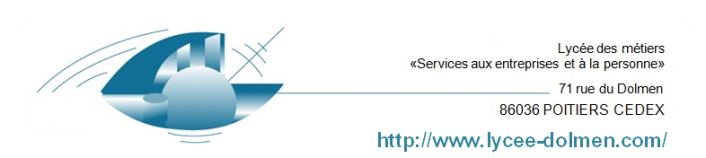 1 BAC PRO Lycée des Métiers « LE DOLMEN »Liste de fournitures élèvesdemandées par les enseignants1 BAC PRO Lycée des Métiers « LE DOLMEN »Liste de fournitures élèvesdemandées par les enseignantsDISCIPLINECLASSEMATERIELMathématiques1éres BACTROUSSE : Crayons (bleu, vert, rouge, noir), crayon à papier, gomme, colle, effaceur,  double-décimètre, équerre, rapporteur, compas,                                                                               PREVOIR une somme d'environ 3€ pour l'achat du support de travail demandé par l'enseignant en Septembre                                                                                               CALCULATRICE type CASIO GRAPH 25+EAnglais1éres BACAttendre la rentrée pour déterminer en fonction de l’enseignant ( soit cahier grand format- grand carreaux soit classeur avec 100 pochettes transparentes et feuilles simples grand carreaux )Lettres-HistoirePremière GA2FRANÇAIS : 1 grand classeur, pochettes plastiques, intercalaires, feuilles grands carreaux.Lettres-Histoire1 ModeFRANÇAIS : 1 cahier 24 x 32 avec protège cahier + rabats ;1 stabilo + crayons de couleur1 tube de colle.HISTOIRE : - 1 grand classeur- Feuilles simples et doubles grand format grands carreaux- Pochettes plastiques grand format- 4 intercalaires grand format- Crayons de couleur- 1 clé USBLettres-Histoire1 MSFRANCAIS: 1 grand classeur, pochettes plastiques, intercalaires, feuilles grands carreaux.Lettres-Histoire1 ASSPPour le français et l’histoire :1 grand classeurFeuilles simples et doubles grand format grands carreauxPochettes plastiques grand format4 intercalaires grand formatCrayons de couleur1 clé USBLettres-Histoire1 VenteHISTOIRE : 1 classeur dos moyen 21 x 29,7 ; 3 intercalaires 21 x 29,7 ; feuilles grands carreaux 21 x 29,7.Français : 1 grand classeur ; 6 intercalaires.Lettres-Histoire1 ACC / SPVLHISTOIRE : 1 grand classeur, pochettes plastiques, intercalaires, feuilles grands carreaux.Pour le français :1 grand cahier 24x32 grands carreauxFeuilles simples et doubles grand format grands carreaux1 clé USBMODEP PROM(classeurrouge)  Pochettes plastiques 2002 classeurs à levier6 intercalaires4 fluorescentsPortes mines 0.7 (HB)Mines 0.7 (HB)Colle en bâtonRuban adhésif (scotch)Ciseaux papierDéAiguille mode grosseur de 7 à 91 épingle à nourrice1 boîte épingles extra finesChaque élève doit impérativementavoir son matériel en début de coursEspagnolToutes les classes saufMode et ASSP1 cahier format A4 GRANDS CARREAUXFeuilles simples format A4Stylos bleu et rougeCorrecteurCrayon de papierGommeSurligneurs (2 ou 3)…Allemand1ères BAC1 Cahier 24x32 96 pages1 protège cahier avec rabat 24x321 paquet de feuilles simples grands carreaux  21x29, 71 crayon de papier1 gomme1 tube de colleActivités professionnellesGA1ères BAC- GA (gestion administration)- AccueilFeuilles simples 21x29, 7feuilles doubles 21x29, 74 surligneurs4  chemises à rabat élastique rouge, vert, bleu, jaune10 chemises cartonnées couleurs assorties30 sous-chemisesAGRAFEUSEcalculatricecahier répertoire A51 cahier de brouillon1 bloc NOTE  A5Activités professionnellesVentePremière BAC Vente2 gros classeurs A4 pour archivage 2 anneaux1 classeur moyen A4  4 AnneauxFeuilles simples 21x29, 74 surligneursfeuilles doubles 21x29, 74  chemises à rabat élastique rouge, vert, bleu, jaune2 paquets de pochettes transparentes épaisses - 10 intercalairesAGRAFEUSECalculatricestylos (rouge, bleu, vert, noir)Portes mines – Mines – Gomme – Règle – trousse- Colle- Ruban adhésif (scotch) blancoUne clé USBActivités professionnellesSPVL1 BAC PRO SPVLMêmes fournitures  qu’en secondeEnseignement professionnel : Sciences médico-sociales2 classeurs archives, dos très large (Classeurs utilisés pendant les 3 ans)100 pochettes plastiques,  8 intercalaires1 paquet de feuilles doubles et  1 paquet de feuilles simples1 clé USBActivités professionnellesASSP1 BAC PRO ASSPMêmes fournitures  qu’en secondeClasseurs à acheter uniquement pour les élèves arrivant en première.Enseignement professionnel : SMS pôle 1, 2 et 34 classeurs dos moyen 21x29.7300 pochettes plastiques transparentes9 intercalaires, 1 porte vue1 paquet de feuilles simples et doubles1 clé USBEnseignement SécuritéPPRMS1 clé USB1 bloc notes à spirales format A5  ET  un bloc-notes format A7 (Format : A7 : 74 mm x 105 m)1 stylo 4 couleurs